ŠPORT, TOREK, 5. MAJ 2020IZVAJAJ RAZLIČNE NAČINE GIBANJA:HOJA (Z DOLGIMI/KRATKIMI KORAKI, PO PRSTIH/PETAH, PO ZUNANJEM/NOTRANJEM DELU STOPAL, ZADENJSKO ...);TEK (POČASI, HITRO, S POSPEŠEVANJEM, Z DOLGIMI/KRATKIMI KORAKI, S POUDARJENIM DVIGOVANJEM KOLEN, V STRAN, HOPSANJE ...);SKAKANJE (SONOŽNO – ZAJČKI, IZ ČEPA – ŽABE, ENONOŽNO ...).NAREDI GIMNASTIČNE VAJE OD GLAVE DO PETDELO PO POSTAJAHNA POSAMEZNI POSTAJI IZVAJAJ VAJO  ENO MINUTO, NATO POJDI NA NASLEDNJO POSTAJO. VADBA TRAJA TOLIKO ČASA, DA NA VSAKI POSTAJI VADIŠ TRIKRAT.NALOGE:KONJ IN KOČIJAŽ: PRVI STOPI V OBROČ IN GA DVIGNE V VIŠINO PASU, DRUGI STOPI ZA PRVEGA IN SE TUDI PRIME ZA OBROČ. NATO PROSTO TEČETA PO PROSTORU. NAMESTO OBROČA LAHKO UPORABIŠ TUDI VRV, KOLEBNICO.PRESKAKOVANJE KLOPI IN PODPLAZENJE KLOPI.PRESKAKOVANJE KLOPI V OPORI.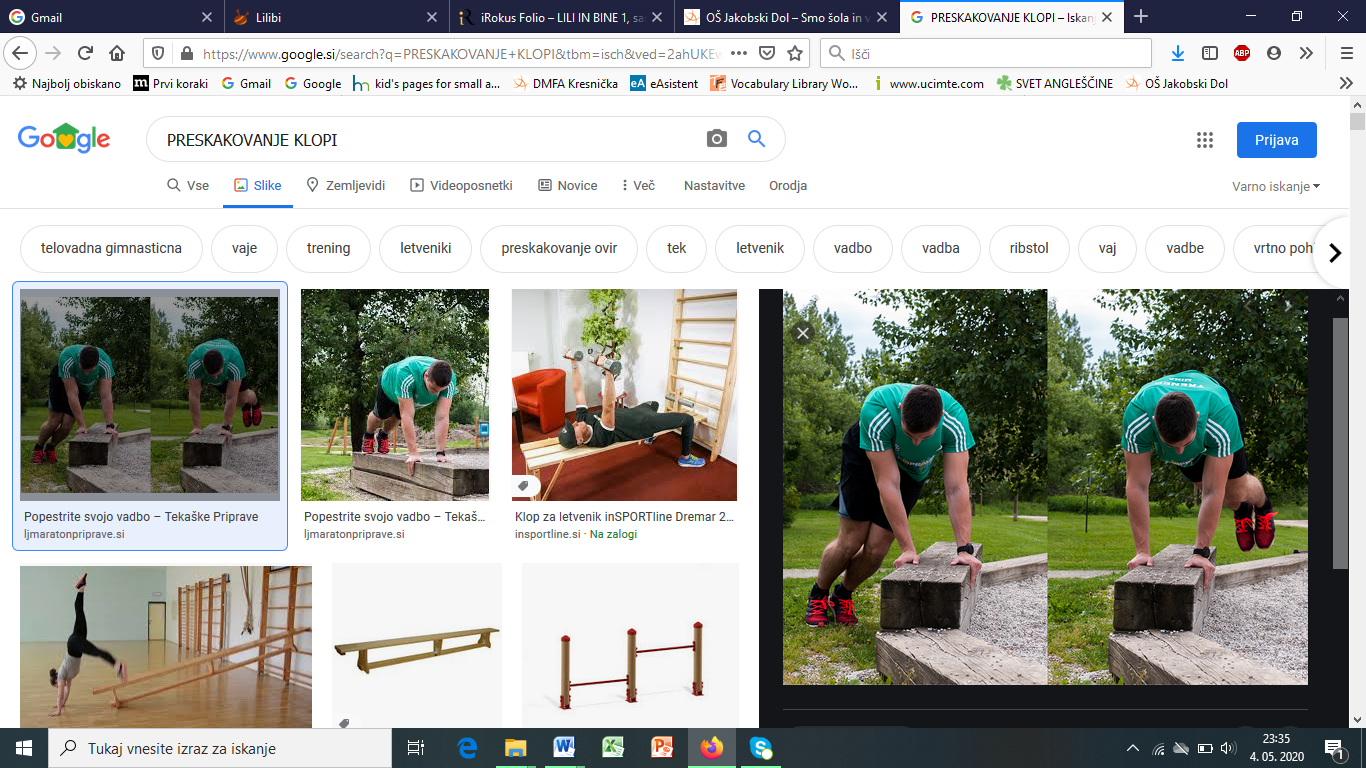 VRVOHODEC: HODI PO VRVI, KI SI JO PREJ POLOŽIL/A NA TLA, NAPREJ, NAZAJ, V STRAN, PO PRSTIH, V STRAN S KRIŽANJEM NOG … ROKI IMEJ ODROČENI.GRED: HODI PO GREDI; SAM/A SI IZMISLI RAZLIČNE NAČINE HOJE.IGRA ZA NA KONEC: SLEPE MIŠIENEMU IZMED IGRALCEV (SLEPI MIŠI) ZAVEŽEMO RUTKO PREKO OČI. SLEPA MIŠ SKUŠA UJETI KOGA OD OSTALIH IGRALCEV, KI SKAČEJO OKOLI NJE. UJETI IGRALEC JE NOVA SLEPA MIŠ.